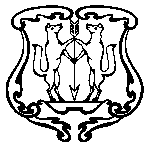 АДМИНИСТРАЦИЯ ГОРОДА ЕНИСЕЙСКАКрасноярского края                                     РАСПОРЯЖЕНИЕ                             15 мая 2014 г.                      		г. Енисейск                                     № 571-рОб изъятии земельного участка в целях сноса многоквартирного жилого дома, признанного в установленном порядке аварийным и подлежащим сносуНа основании ст. 16 Федерального закона от 06.10.2003 N 131-ФЗ "Об общих принципах организации местного самоуправления в Российской Федерации", п. 10 ст. 32 Жилищного кодекса Российской Федерации, ст. ст. 49, 55 Земельного кодекса Российской Федерации, ст. 279 Гражданского кодекса Российской Федерации, руководствуясь ст.ст. 44.1, 44.3 Устава города Енисейска, распоряжением администрации города от 15.05.14 г. № 570-р "О признании муниципальной нуждой сноса многоквартирного жилого дома, признанного в установленном порядке аварийными и подлежащими сносу":1. Изъять для муниципальных нужд в целях сноса многоквартирного жилого дома, признанного в установленном порядке аварийными и подлежащими сносу, земельный участок, занимаемый объектом недвижимого имущества – домом № 11 по ул.Ленина в г.Енисейске.2. Изъять путем выкупа жилое помещение (квартиру) № 2, расположенное в многоквартирном жилом доме № 11 по ул.Ленина города Енисейска, общей площадью 37,7 кв.м., за исключением жилых помещений, находящихся в муниципальной собственности и жилых помещений (№ 3, 4, 5, 7, 8) с собственниками которых заключены соглашения об условиях и порядке предоставления жилого помещения взамен признанного в установленном порядке непригодным для проживания.3. Отделу строительства и архитектуры администрации города (ответственный И.Х. Хасанова) обеспечить правовое сопровождение изъятия земельного участка и объекта недвижимого имущества, расположенного в границах изымаемого земельного участка, а также:1) обеспечить:направление проектов соглашений о выкупе, компенсации убытков собственникам объектов недвижимого имущества, расположенных в границах изымаемых земельных участков;переселение граждан, проживающих в жилых домах, расположенных в границах изымаемых земельных участков;снос объектов недвижимого имущества, расположенных в границах изымаемых земельных участков.4. Отделу по вопросам имущественных отношений администрации города (ответственный М.В. Белоусов):1) направить настоящее Распоряжение в месячный срок на регистрацию в порядке, установленном Федеральном законом "О государственной регистрации прав на недвижимое имущество и сделок с ним";2) направить уведомление собственнику объекта недвижимого имущества, расположенного в границах изымаемого земельного участка, о дате государственной регистрации настоящего Распоряжения в семидневный срок с момента ее осуществления;3) произвести расчет убытков собственника объекта недвижимого имущества, расположенного в границах изымаемого земельного участка;5. Опубликовать настоящее Распоряжение в газете "Енисейск-Плюс" и разместить на официальном сайте администрации города.6. Контроль за исполнением Распоряжения оставляю за собой.Глава администрации города							   А.В. Авдеев